PENGEMBANGAN MEDIA PEMBELAJARAN INFOGRAFISUNTUK MENINGKATKAN PEMAHAMAN KONSEPPADA MATA PELAJARAN FISIKA KELAS XISKRIPSIDiajukan untuk Melengkapi Tugas-tugas dan Memenuhi Syarat-syaratGuna Mendapatkan Gelar Sarjana Pendidikan (S.Pd)OlehLUSI APRINANPM. 1411090198Jurusan : Pendidikan Fisika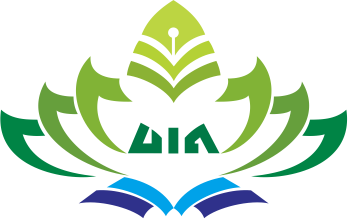 FAKULTAS TARBIYAH DAN KEGURUAN UNIVERSITAS ISLAM NEGERIRADEN INTAN LAMPUNG1440 H / 2018 MPENGEMBANGAN MEDIA PEMBELAJARAN INFOGRAFISUNTUK MENINGKATKAN PEMAHAMAN KONSEPPADA MATA PELAJARAN FISIKA KELAS XISKRIPSIDiajukan untuk Melengkapi Tugas-tugas dan Memenuhi Syarat-syaratGuna Mendapatkan Gelar Sarjana Pendidikan (S.Pd)OlehLUSI APRINANPM. 1411090198Jurusan : Pendidikan FisikaPembimbing 	I	: Dr. H. Agus Jatmiko, M.PdPembimbing II	: Sri Latifah, M.ScFAKULTAS TARBIYAH DAN KEGURUAN UNIVERSITAS ISLAM NEGERIRADEN INTAN LAMPUNG1440 H / 2018 M